Identify Your Lewmar Winch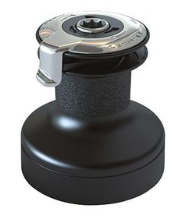 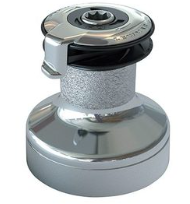 EVO Self Tailing Winches The Evo Winch is Lewmar's newest winch, and has been in production since late in 2010  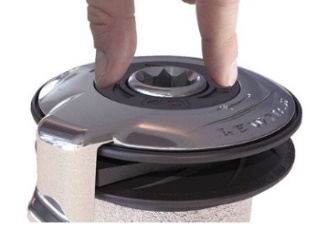 **********************************************************************************************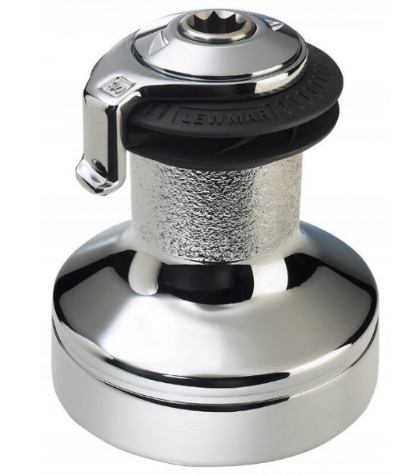 Ocean Self Tailing WinchOcean Wavespring self-tailing winches have been in production since 1992.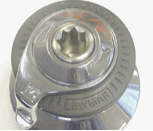 Easily to identified by the chrome, spin-off top cap and spring loaded composite jaws. Racing versions are identified by an alloy feeder arm and top cap in place of the Ocean's chromed bronze. ***********************************************************************************************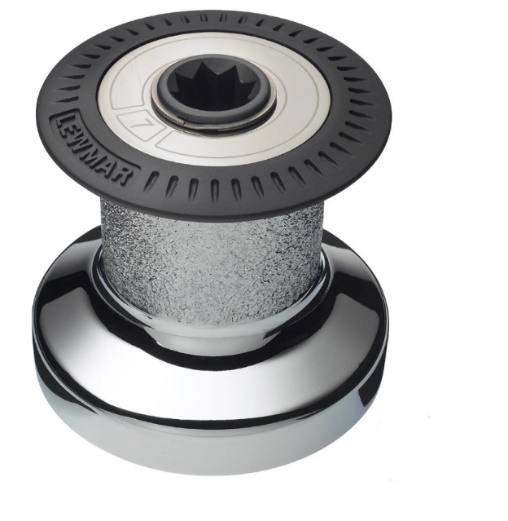 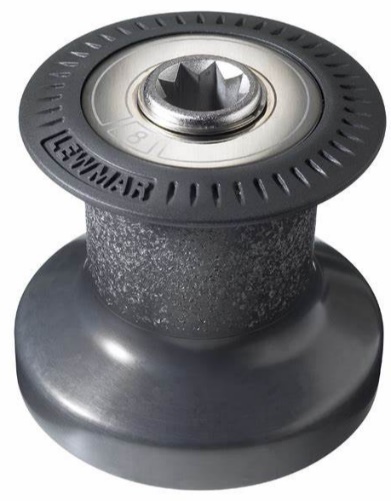 Current Standard Winches Current Standard Ocean Winches have been produced from 1992. Have a gray molded top crown on the drum, except for Size 6 which has a one-piece metal drum.  ***********************************************************************************************Early Standard Winches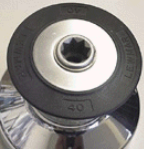 Early Standard Winches were produced between 1982 - 1992Had a black molded top crown on the drum. Please note that spares for some sizes are limited.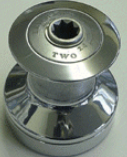 Earlier Standard WinchesEarlier Standard Winches had one-piece drumsOnly very limited spares are now available.  ***********************************************************************************************Wavegrip Self Tailing Winches 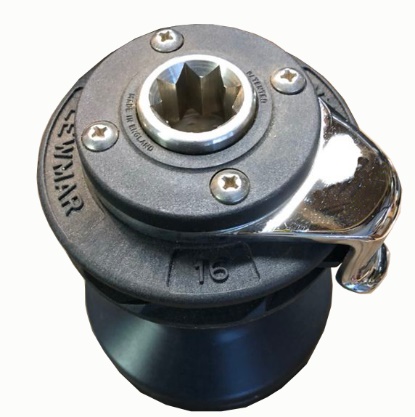 Wavegrip Self-Tailing Winches were produced between 1983-1991.and are identified 4 Philips head screws (not Allen head) securing the top cap. They also have fixed jaws. 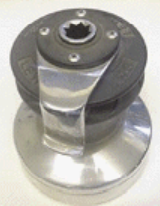 Please note that some winch sizes have only a limited range of spares available.Wavegrip winches made prior to 1983 were made to imperial dimensions and parts are no longer available these winches have Allen head screws on top cap  ***********************************************************************************************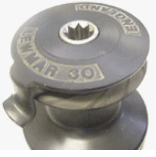 Holdfast Self Tailing Winches Hold Fast Self-Tailing Winches were produced between 1978 - 1983 in Sizes 16, 30 & 34 and can be identified by their one piece upper crown and feeder arm that screwed directly on top. Available spares for these winches are now very limited. ***********************************************************************************************Spring Jaw Winches (The earliest self-tailing winches)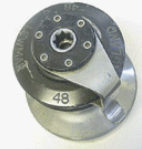 Spring Jaw, were produced between 1975-1977 and had 6 Allen screws securing the top cap. Available spares for these winches are now very limited. 